V januári až septembri 2021 boli oznámené stavebné zákazky v celkovej hodnote 1,7 mld. EURBratislava 24.11.2021 - V januári až septembri 2021 boli oznámené stavebné zákazky v celkovej hodnote 1,7 mld. EUR, z toho bolo neskôr zadaných 0,3 mld. EUR (teda 18 % z oznámených). Ich skutočná zadaná hodnota bola iba 0,2 mld. EUR, pretože zadaná hodnota bola zatiaľ o cca 20 % nižšia než pri oznámení. Z celkového objemu oznámených zákaziek boli neskôr zrušené zákazky za 0,1 mld. EUR (teda cca 8 % z oznámených). Po odčítaní zadaných a zrušených zákaziek zostáva v systéme ešte 1,3 mld. EUR (teda 74 %), ktoré neboli zatiaľ zadané, alebo zrušené (prípadne informácia, že satak stalo, nebola dodaná). Vyplýva to z Polročnej štúdie slovenského stavebníctva H2/2021 spracovanej analytickou spoločnosťou CEEC Reserach s.r.o. za podpory generálneho partnera Považskej cementárne a.s.V januári až septembri 2021 bolo vydaných 1 338 oznámení o stavebnej zákazke, čo v porovnaní s minulým rokom představovalo rast o 63,6 %. Pokiaľ by sme porovnávali iba nadlimitné zákazky, dostaneme medziročný rast počtu oznámení o zákazke o 57,4 %. To potvrdzuje tiež Tomáš Balla, Corporate risks & Reinsurance manager spoločnosti Generali Poisťovňa, a.s., v súvislosti s ďalším sektorom úzko spojeným so stavebníctvom: „Vnímame značný nárast, ktorý sa reflektuje v raste tohto portfólia aj na strane poisťovne.“Počet oznámení o zakázke Zdroj: Vestník verejného obstarávania, výpočty CEEC ResearchCelková predpokladaná hodnota oznámení o stavebnej zákazke v januári až septembri 2021 bola 1 733 mil. EUR a bolzaznamenaný jej medziročný rast o 35,4 %. Pre nadlimitné zákazky vzrástla hodnota o 5,3 %. „Verejné stavebné zákazky Národnej diaľničnej spoločnosti reflektujú na Strategický plán rozvoja dopravy SR do roku 2030, Priority vo výstavbe cestnej infraštruktúry, návrh Rozpočtu verejnej správy – schválený vládou a koordinačné pokyny príslušných odborných sekcií MDV SR zodpovedných za plnenie úloh ministerstva v oblastiach cestnej dopravy a pozemných komunikácií. Realizácia aktivít je podmienená dostupnosťou finančných zdrojov. Vývoj zákaziek ovplyvňujú postupy verejného obstarávania najmä revízne postupy ako aj výber kvalitného zhotoviteľa.“ uvádza Vladimír Jacko, generálny riaditeľ Národnej diaľničnej spoločnosti, a. s.Hodnota oznámení o zakázke Zdroj: Vestník verejného obstarávania, výpočty CEEC ResearchZo zákaziek, ktoré boli oznámené v januári až septembri 2021 ich bolo zatiaľ zrušených 15 %. Čo sa týka predbežného objemu, bolo zatiaľ zrušených 8 % z celkovej hodnoty zákaziek oznámených v januári až septembri 2021. K ďalšiemu rušeniu zákaziek bude ešte veľmi pravdepodobne dochádzať, takže vyššie uvedené pomery sa budú ďalej meniť.Zo zákaziek, ktoré boli oznámené v januári až septembri 2021 ich bolo zatiaľ zadaných 30 %. Čo sa týka predbežného objemu, bolo zatiaľ zadaných 18 % z celkovej hodnoty zákaziek oznámených v januári až septembri 2021. „Verejné obstarávanie pri stavebných zákazkách trvá na Slovensku neuveriteľne dlho. Niekedy sa natiahne aj na niekoľko rokov. Veľkú úlohu na tomto procese zohrávajú nedôsledne pripravené súťažné podklady a absencia multikriteriálního hodnotenia. Chybou je aj takmer neobmedzená možnosť odvolávania sa neúspešných uchádzačov. Keď k tomu pridáme slabú zásobu projektov pripravených do súťaže na zhotoviteľa stavby, tak na najbližšie obdobie nevidíme situáciu voverejných stavebných zákazkách ružovo.“ uvádza Viliam Piták, riaditeľ spoločnosti HBH Projekt spol. s r.o. – organizačná zložka Slovensko, prečo je zadaných zákaziek menej.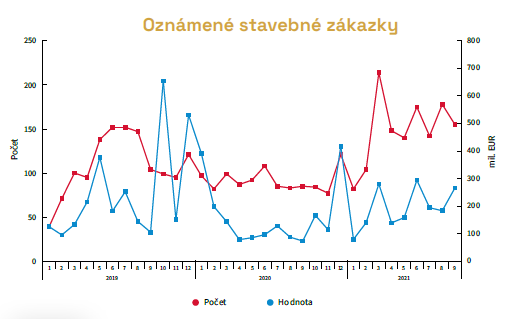 V januári až septembri 2021 bolo zatiaľ zadaných 799 stavebných zákaziek, čo je o 19,1 % viac než v minulom roku. Pokiaľ by sme porovnali iba nadlimitné zákazky, dostaneme rovnaký počet ako v januári až septembri 2021. Niektoré zadávacie konania stále bežia a tiež nie všetky oznámenia o zadaní zákazky boli dodané, preto treba očakávať, že v ďalších mesiacoch budú dáta ešte aktualizované.Počet oznámení o zadání zákazkyZdroj: Vestník verejného obstarávania, výpočty CEEC ResearchHodnota zákaziek zadaných v januári až septembri 2021 bola 1 169 mil. EUR a medziročne klesla o 7,7 %. Pokiaľ by smeposudzovali hodnotu zadaných zákaziek iba pre nadlimitné zákazky, dostaneme medziročný pokles o 17,5 %. Dáta budú ďalej aktualizované.Hodnota oznámení o zadání zákazky Zdroj: Vestník verejného obstarávania, výpočty CEEC ResearchPolročná analýza slovenského stavebníctva H1/2021 je zverejnená na:www.ceec.euKontakt pre média: Ing. Michal VacekRiaditeľ spoločnostiCEEC Research+420 776 023 170michal.vacek@ceec.euSpoločnosť CEEC Research je prednou analytickou a výskumnou spoločnosťou zameriavajúcou sa na vývoj vybraných sektorov ekonomiky v krajinách strednej a východnej Európy. Jej štúdie sú využívané v súčasnej dobe viac ako 17 000 spoločnosťami. Spoločnosť  CEEC Research vznikla v roku 2005 ako analytická organizácia špecializujúca sa na spracovávanie výskumov a analýz stavebného sektora, následne sa analytické zameranie rozšírilo aj na ďalšie vybrané sektory ekonomiky vrátane strojárenstva. CEEC Research navyše k pravidelným a bezplatným analýzam tiež organizuje vysoko špecializované odborné konferencie, ktorých sa zúčastňujú generálni riaditelia najvýznamnejších spoločností, prezidenti kľúčových zväzov, cechov a komôr a rovnako aj ministri a najvyšší predstavitelia štátu z vybraných krajín.Stavebné zákazkyCelkomCelkomCelkomNad limitnéNad limitnéNad limitnéStavebné zákazkypočetmedziročná zmena v %medziročná zmena v %početmedziročná zmena v %medziročná zmena v %20133 307+62,975+63,020142 822-14,798+30,720153 776+33,892-6,120162 930-22,453-42,4    20172 057-29,863+18,9    20181 687-18,080+27,0    20191 313-22,2101+26,3    20201 100-16,286-14,9   január až september 20211 338+63,696+57,4Stavebné zákazkyCelkomCelkomCelkomNad limitnéNad limitnéNad limitnéStavebné zákazkymil. EURmedziročná zmena v %medziročná zmena v %mil. EURmedziročná zmena v %medziročná zmena v %20133 907+67,02 656+52,020142 517-35,61 075-59,5     20153 240+28,71 848+71,920161 948-39,91 028-44,4    20172 597+33,31 486+44,6    20182 236-13,91 338-24,1    20192 964+32,61 989+76,3    20201 978-33,31 189-40,2      január až september 20211 733+35,4764+5,3Stavebné zákazkyCelkomCelkomCelkomNad limitnéNad limitnéNad limitnéStavebné zákazkypočetmedziročná zmena v %medziročná zmena v %početmedziročná zmena v %medziročná zmena v %20132 655+32,339-23,520142 004-24,556+43,620152 302+14,973+30,420162 166-5,941-43,8    20171 372-36,749+19,5    20181 063-22,544-10,2    2019975-8,361+38,6    2020858-12,079+29,5      január až september 2021799+19,1640,0Stavebné zákazkyCelkomCelkomCelkomNad limitnéNad limitnéNad limitnéStavebné zákazkymil. EURmedziročná zmena v %medziročná zmena v %mil. EURmedziročná zmena v %medziročná zmena v %20132 598+80,31 884+96,420142 413-7,11 712-9,220151 671-30,8860-49,820162 119+26,91 513+76,0     20171 313-38,1839-44,6    20181 107-15,7525-37,4    20191 495+35,1890+69,5    20201 912+27,81 405+57,9      Január až september 20211 169-7,7720-17,5